Благоустройство детской, спортивной площадки, расположенной по адресу: Ростовская область, Цимлянский район, ст. Красноярская, ул. Заречная 67Включает в себя:- 4 скамейки уличные стандарт без спинок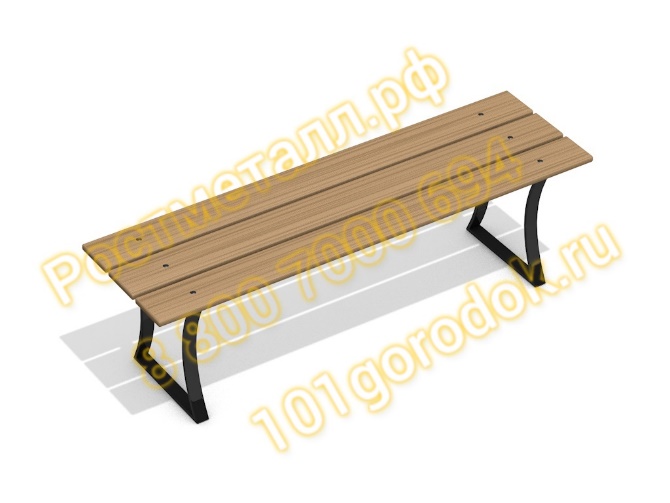 - 4 урны уличные с крышкой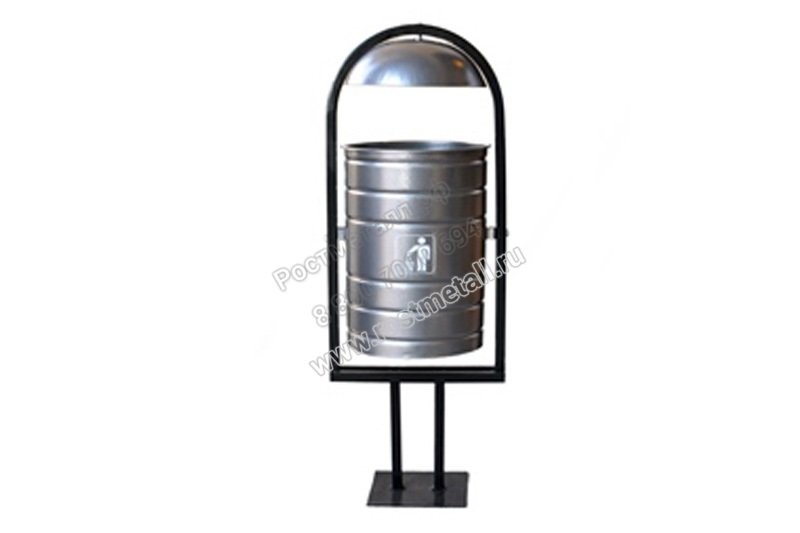 - скамья для пресса с четырьмя турниками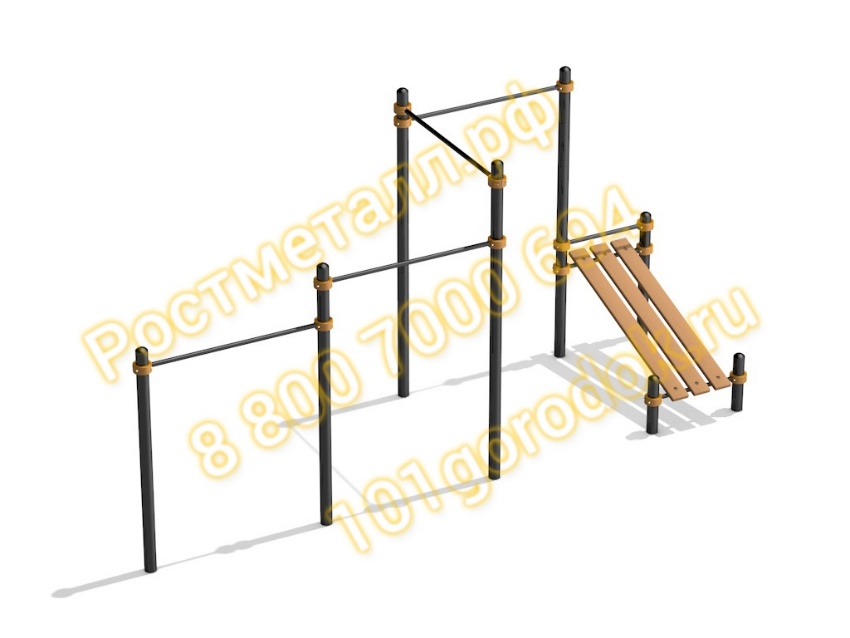 - детский спортивный комплекс Баскетболист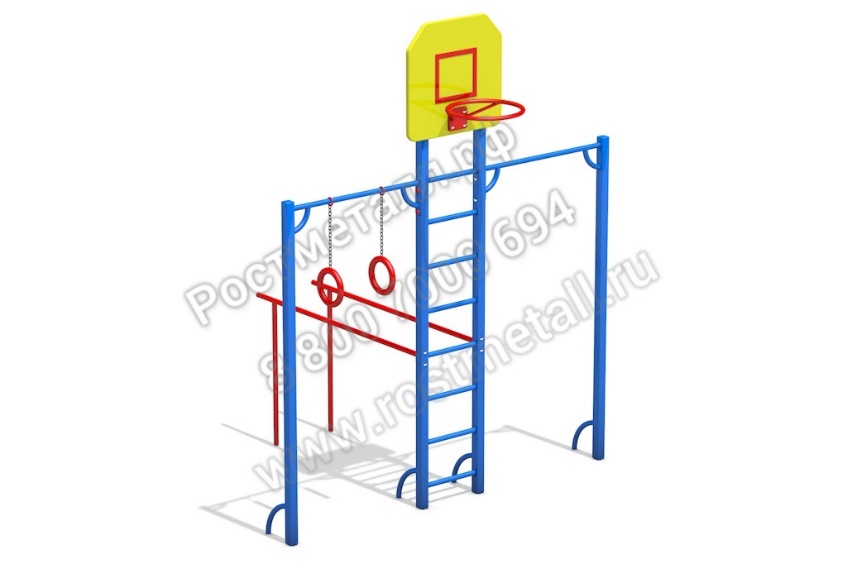 - игровой комплекс Солярис КБ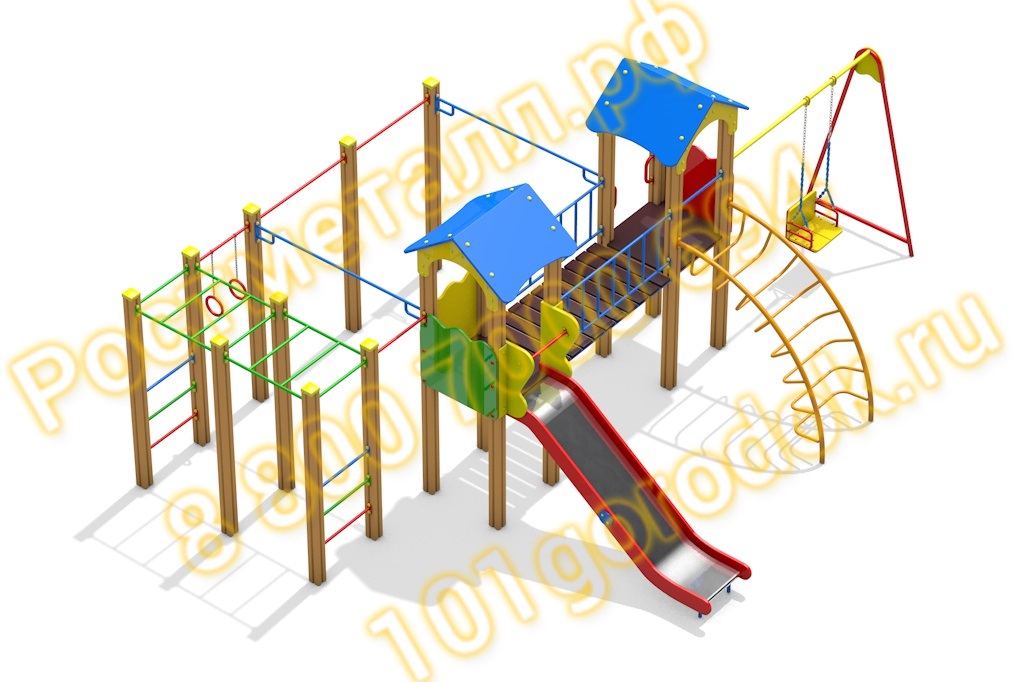 - детский спортивный комплекс Малыш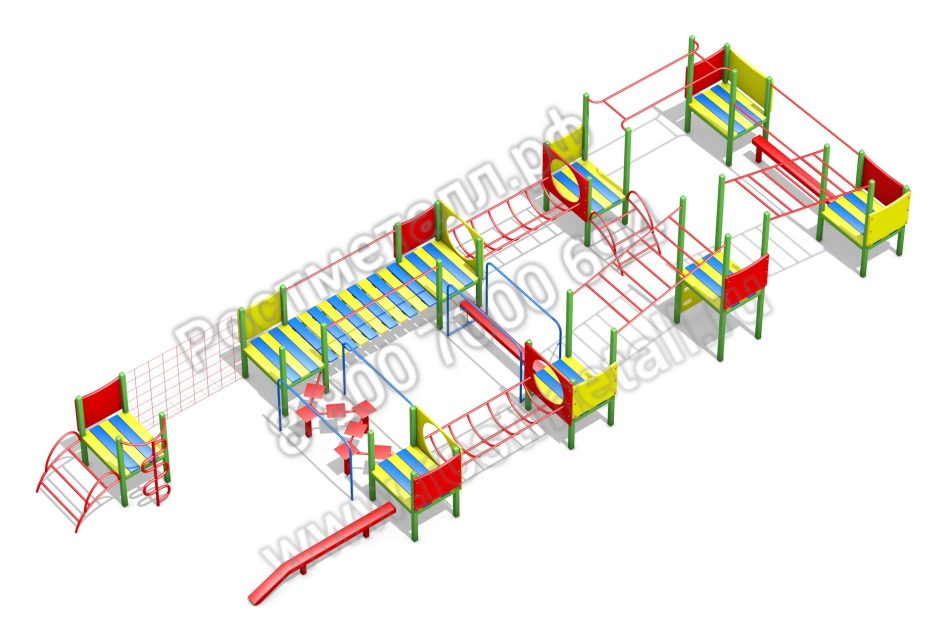 - качели детские без спинки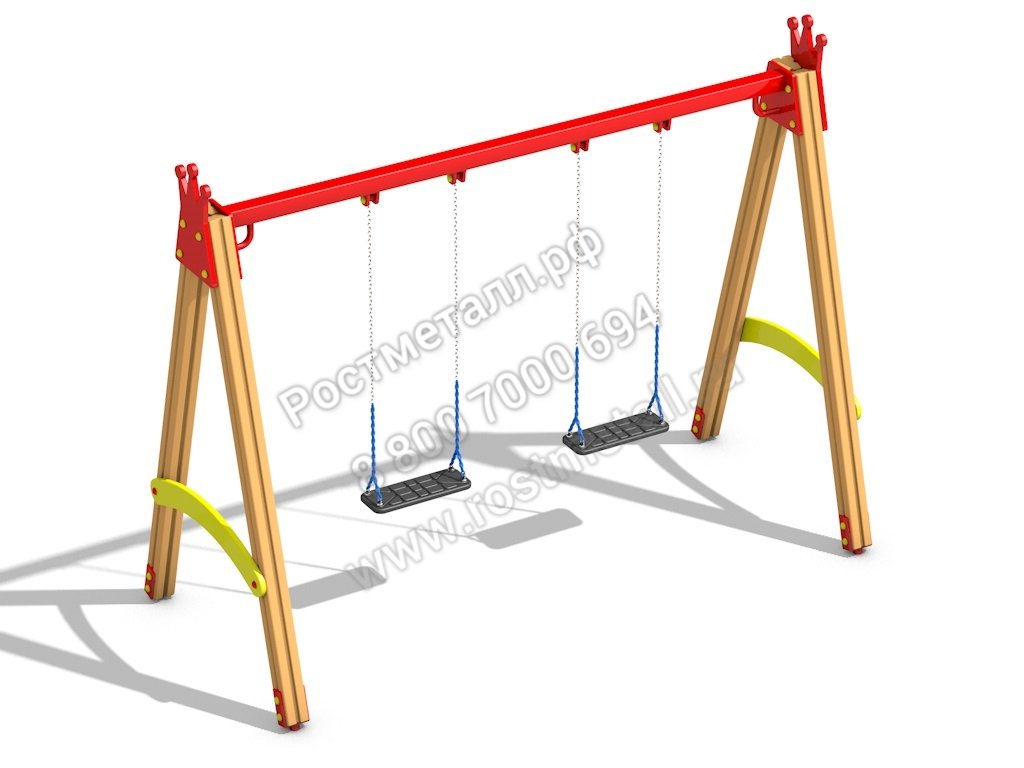 